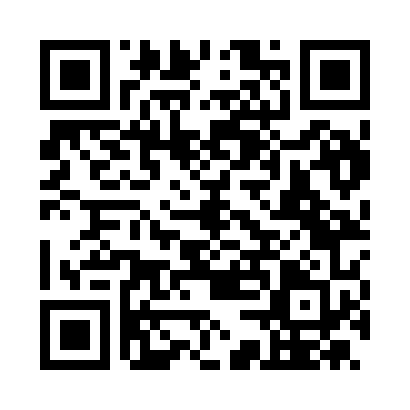 Prayer times for Paradiso, ItalyWed 1 May 2024 - Fri 31 May 2024High Latitude Method: Angle Based RulePrayer Calculation Method: Muslim World LeagueAsar Calculation Method: HanafiPrayer times provided by https://www.salahtimes.comDateDayFajrSunriseDhuhrAsrMaghribIsha1Wed3:545:541:046:068:1610:082Thu3:515:531:046:068:1710:103Fri3:495:511:046:078:1810:124Sat3:475:501:046:088:1910:145Sun3:445:481:046:098:2110:166Mon3:425:471:046:098:2210:187Tue3:405:451:046:108:2310:208Wed3:375:441:046:118:2410:229Thu3:355:431:046:128:2610:2510Fri3:335:411:046:128:2710:2711Sat3:315:401:046:138:2810:2912Sun3:295:391:046:148:2910:3113Mon3:265:381:046:158:3110:3314Tue3:245:361:046:158:3210:3515Wed3:225:351:046:168:3310:3716Thu3:205:341:046:178:3410:3917Fri3:185:331:046:178:3510:4118Sat3:165:321:046:188:3610:4319Sun3:145:311:046:198:3710:4520Mon3:125:301:046:198:3910:4721Tue3:095:291:046:208:4010:4922Wed3:085:281:046:218:4110:5123Thu3:065:271:046:218:4210:5324Fri3:045:261:046:228:4310:5525Sat3:025:251:046:238:4410:5726Sun3:005:251:056:238:4510:5827Mon2:585:241:056:248:4611:0028Tue2:565:231:056:248:4711:0229Wed2:555:221:056:258:4811:0430Thu2:535:221:056:258:4911:0631Fri2:515:211:056:268:5011:07